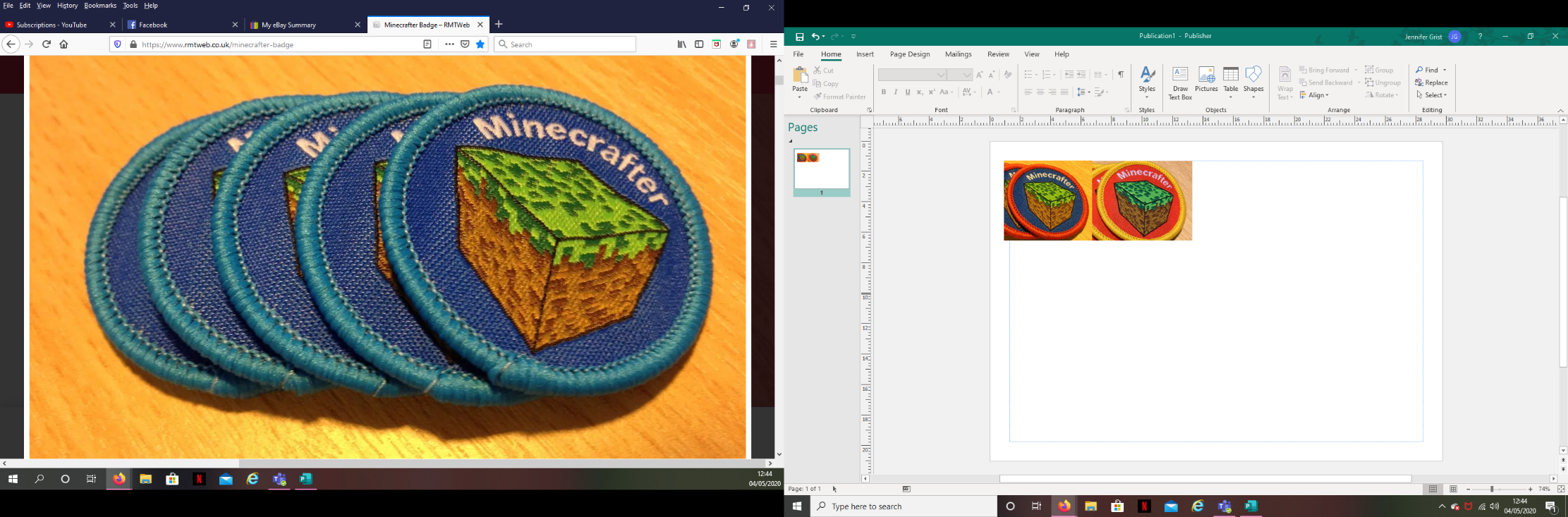 Complete the following: Bold text are practical, parts 4 and 6 can be done through this worksheet.1. Play Minecraft on either a PC, Xbox, Playstation, iPad/Tablet or Raspberry Pi2. Show that you know how to create a single-player world3. Demonstrate an understanding of how to make/craft the following using a crafting tableFurnaceChestBedTorchLadderCobblestone stairsArmour SignBucketSandstone slabPane of glass4. Demonstrate an understanding of how to make the following tools and from what materials they can be madeSwordPickaxeShovelAxe5. Play minecraft in a single-player or multi-player environment for at least 1 hour in a 7 day period and build something unique in the world (something you have come up with, not a copy of something someone else has made).6. Explain why it is important not to do the following when on a multi-player worldBreaking the creative works of others